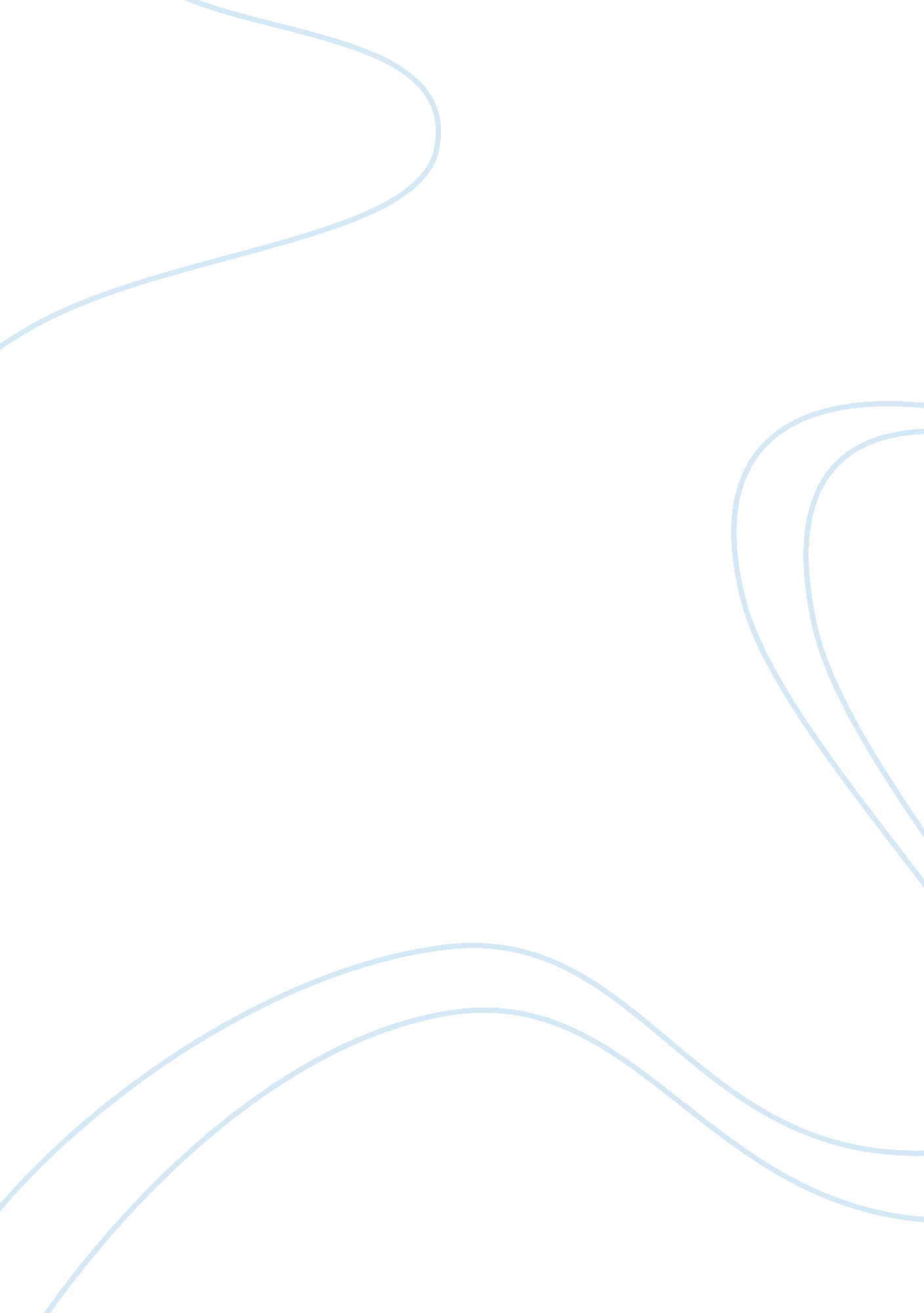 Government and societyGovernment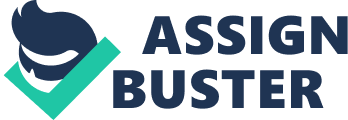 Corporate SocialResponsibilityis essentially about doing good and doing well. It generally refers to the process of integrating social values and mission within business decision making, to achieve positive and sustainable outcomes towards business, environmentand the community at large. Concept of CSR includes specific issues Product safety 
Honesty in advertising 
Affirmative action 
Employees rights 
Affirmative action 
Environmental sustainability 
Ethical behavior 
Difference btw illegal and unethical behavior 
Eg: Buffet: wastedfood. 
Glob csr Corporate Citizenship Concepts 
Corporate Social Responsibility  Obligation accountabilityCorporate Social Responsiveness  Action activity 
Corporate Social Performance  outcomes results Business criticism/ social Responsibility cycle 4-part definition of CSR 
Sustainable stakeholder model 
The Social Responsibility of business encompasses the economic, legal, ethical and discretionary ( philanthropic) expectations that society has of organizations at a given point of time. Economic Responsibilities Business employs many management concepts that are directed toward financial performance of the organization Economic sustainability 
REQUIRED of biz by society 
Profitable 
Max sales, min costs 
Strategic decisions 
Legal responsibilities 
Reflect spciety’s view of “ codified ethics” in the sensethat they embody basic notions of fair practices as established by our law makers Biz’s responsibility toward society to comply with these laws Do not embrace the full range of behaviours expected of biz by society Law is unable to address all issues that biz may face Law often lags behind more recent interpretationsof what is considered appropriate behavior Laws are made by lawmakers and may reflect the personal interest and political motivations of legislators rather than appropriate ethical justifications. Laws are essential but not adequate REQUIRED of biz by society 
Obey all laws, adhere to all regulations Ethical Responsibilities 
Embrace activities and practices that are epected or prohibited by society even though they are not codified into aw Embody the full scope of norms, standards values and expectations that reflect what consumers, employes, shareholders, and the community regard as fair, just, and consistent withrespectfor or protection of stakeholders’ moral rights. Ethics/values are the driving forces behind the initial creation of laws and regulations. EXPECTED of a biz Avoid questionable practices. 
Do what os fair right and just Discretionary expectations ( Philantrophic) 
Reflect current expectaions of biz by the public. 
Amount and nature of these activities are voluntary or discretionary, guided only bu biz’s desire to engage in social activities that are not mandated, not req by law, and not generally expected by biz in an ethical sense 
DESIRED/EXPECTED of biz by society Good corporate citizen 
Contribute back by providing programs supporting community: education, healthor human services etc… Provide for community betterment 
Engage in volunteerism Pyramid of CSR 
Sustainable stakeholder model Equation 
Economic Responsibility + Legal Responsibilities + Ethical Responsibilities + Philantrophic Responsibilities = Total Corporate Responsibility Arguments against CSR 
FOR 
AGAINST 
Enlightened Self-interest 
If business is to have a healthy climate in which to operate in the future, it must take actions now to ensure long term viability Long term viability is the pri driver in the current concern for sustainability. Warding off government Regulations Ability to ward off future govt regulations and intervention May ensure greater freedom in decision making 
Resources available 
Biz has a reservoir of management talent functional expertise, and capital. Proacting versus Reacting 
Proacting is more practical and less costly than simply reacting to problems that have alr occurred. Eg: environmentalpollution: Biz cld prevent environmental deteoriration by adopting cleaner alternatives Public support 
Classical Economics 
Social issues are not concerns of biz pp 
Should be resolved by the unfettered workings of the free market Business not equipped 
Managers are oriented towardsfinanceand operations and do not have necessary expertise ( social kills) to make social decisions. Less true today Dilutes business purpose 
Too much power already 
Global competitiveness 
Placing biz in a vulnerable position in terms of global competition. Biz has to internalize costs that it formerly passed on to the society: environmenta cisr, discrimination. 